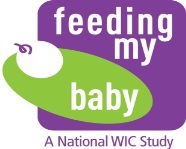 APPENDIX G4aReminders for study participation not answering calls - English(May be delivered by email or postal service)Dear [PARTICIPANT FIRST NAME]:We greatly appreciate your participation in the Feeding My Baby Study.  We have been having difficulty reaching you recently to conduct the telephone interview.  We enrolled only a select group of about 4,000 mothers from the 8.6 million participating in WIC.   We are no longer recruiting anyone into the study.  Your participation is key to the success of this study.   Because the Food and Nutrition Service (FNS) believes the information that you and other mothers are providing is so valuable, they have extended the study until the child’s 5th birthday. We want to interview you even if you are no longer receiving WIC for your child. This study is looking at what children eat when they are on WIC, and what they eat when they leave WIC because both are important to helping us understand children’s health as they grow older.  The interview can be arranged for a time that is convenient for you.  Our telephone center is open these hours:Phone center hours are (Eastern Time):Monday – Friday	 9:00 am – Midnight Saturday		10:00 am – 6:00 pmSunday 		 	2:00 pm – 10:00 pm Most interviews take about 30 minutes but the interview can be spread across different days if you need to take a break.  I assure you that all information you give us will be kept private.  You will receive [$45/$50/$55/$60] on your prepaid MasterCard after this interview and an additional $10 if you are using your own cell phone to talk to us.  Please contact your study liaison, [STUDY LIAISON NAME], at [STUDY LIAISON TOLL FREE NUMBER] or [STUDY LIAISON EMAIL] or by text at [TEXT NUMBER] to verify your phone number so we can call you for your next scheduled interview.  With your assistance, we can make this study a great success and learn more about how WIC can help infants become happy, healthy children.Sincerely,Crystal MacAllumFeeding My Baby Study Operations Director